Управление по образованию, спорту и туризму Столбцовского райисполкомаГосударственное учреждение образования «Социально-педагогический центр Столбцовского района»Из опыта заседаний Клуба «Ориентир» для подростков, с которыми проводится индивидуальная профилактическая работа и комплексная реабилитация                        Составители:       педагог социальный                         Найдён С.П.                        педагог-психолог                         Уласик М.М.СтолбцыЗанятие с элементами тренинга «Вся правда об алкоголе»Цель: предоставление достоверной информации о влиянии алкогольной продукции на организм и личность человека.Задачи:1.Обсудить причины употребления и неупотребления алкоголя, способы удовлетворения потребностей без приема алкогольной продукции.2.Показать последствия употребления алкоголя для организма человека.3.Развить привычку самостоятельно мыслить и анализировать поступающую информацию. 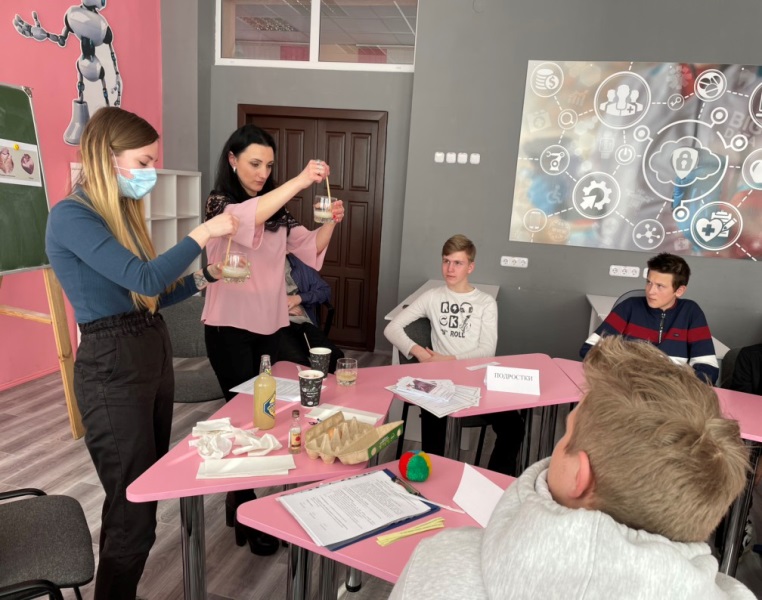 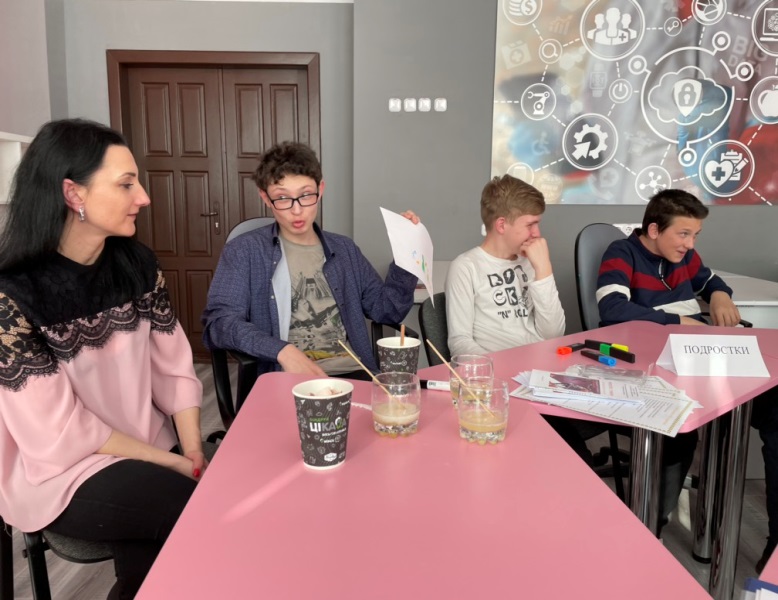 Аудитория: подростки, с которыми проводится индивидуальная профилактическая работа и комплексная реабилитация 13-17 летХод занятия:ПриветствиеСообщение правил работы Клуба.Упражнение «Знакомство»Учащиеся  по очереди передают какой-либо предмет (например, мяч). Тот участник, у кого в руках оказался предмет, называет свое имя и три вещи (предметы), которые он любит. Таким образом, создается положительный эмоциональный фон, и учащиеся лучше узнают друг друга.Упражнение «Алкоголь – это…» Используется колода метафорических ассоциативных карт «Многоликий алкоголизм», из которой вытягиваются карты и продолжается фраза «Алкоголь – это…».Упражнение «Мое мнение»Участникам предлагается разделится на три группы, каждой дается определенная социальная роль (подросток, родитель, педагог), подросткам предлагается с этих позиций ответить на следующие вопросы:Допустимо ли употребление алкоголя подростками?С какого возраста можно употреблять алкоголь?Какова реакция на то, что подросток употребляет алкоголь?Какова доля ответственности за то, что подросток употребляет алкоголь (в %)?Выступление врача-нарколога по проблеме употребления алкоголя.Эксперимент «Что убивает жизнь?» Цель: доказать вред алкоголя на организм человека, посредством химического опыта.Оборудование:Ведущий: Наши клетки на 40-50% состоят из белка. Т.е. человеческий организм — это белковая форма жизни. Наши кости, ткань, кровь, головной мозг – это всё белок.Этот белок идентичен белку яйца, т.е. имеет структуру, похожую на белок яйца, т.е. идентичен именно поэтому эксперимент будет проводиться с яичным белком. Этиловый спирт входит в состав всех алкогольных напитков (пиво, вино, водка и др.). Только там он находится в разбавленном виде, ароматизированном, закрашенном, подслащённом, газированном виде.Проведем эксперимент. Итак, здесь белок – как аналог головного мозга, здесь (стол 1) – вода, стол 2 – водка, стол 3 – пивной напиток, т.е. алкогольные напитки и вода. Посмотрим реакцию. Как он будет реагировать на алкогольные напитки? Разрушится или нет?Инструкция: Отделяем белки от желтков. Белки наливаем в стакан. Размешиваем белки вилкой так, чтобы они не были взбитыми. В каждый стакан добавляем один из напитков. Наблюдаем, что происходит на линии соприкосновения белка и добавленного вещества. По очереди встряхиваем все стаканы. Наблюдаем, что происходит с белками. (Белок в стаканчиках свернется, произойдет денатурация белка. Что говорит о вреде алкоголя на клетки организма).Презентация результатов эксперимента каждой группой. Обсуждение полученных результатов.Детям демонстрируются фото человеческих органов здорового человека и алкоголика.-Пить или не пить, губить свой мозг, сердце, печень…решать вам. Неважно сколько вы выпили алкоголя и в каком виде, реакция в головном мозге будет аналогичная. Много выпили алкоголя – много клеток погибнет, мало выпили -мало погибнут, но погибнут в любом случае.8. Упражнение «Карта потребностей»Ведущий: давайте обсудим, почему люди пьют и почему не пьют. Разделим экран на две половины:Реальное влияние алкоголя на человека, вопросы для участников:- Как алкоголь влияет на организм?- Может ли алкоголь помочь человеку расслабиться?- Помогает ли алкоголь от плохого настроения?Обсуждение:-Каким образом можно удовлетворить определенные потребности человека без приема алкогольной продукции, т.е. здоровым способом. Потребности выписываются на доске/ватмане. Затем участники должны назвать здоровые способы их удовлетворения. Ответы записывает ведущий либо сами участники.Вывод: любую естественную потребность человека можно удовлетворить здоровым способом, а любую проблему можно решить, если от нее не отворачиваться. Проблема нездоровых привычек состоит в том, что мы не знаем себя, своих возможностей и не умеем строить конструктивные взаимоотношения с людьми. Этому можно научиться.	9.Разброс мнений по теме «Пивной алкоголизм»Цель: обучение критическому восприятию получаемой информации, развитие устойчивости к негативному социальному влиянию. Примеры начальных фраз по обсуждаемой теме: • «Мне кажется, что пиво — это способ...»; • «Если человек потребляет пиво каждый день, то...»; • «Я не задумывался о том, почему вредно пиво...»; • «Я считаю, что пиво может...»; • «Когда говорят о безопасной дозе пива, я...»; • «Полагаю, что фраза “пить пиво — модно” — это...»; • «Когда говорят, что пиво — полезный слабоалкогольный напиток, я...»; • «Совершенно не согласен с утверждением о том, что пиво...»; • «Потребление пива не только способно...»; • «Бороться с проблемой пивного алкоголизма...»;  • «Подростки употребляют пиво для того, чтобы...»; • «Чаще всего, обсуждая пользу и вред употребления пива, говорят о...»; • «Можно привести ряд аргументов, подтверждающих...». По окончании обсуждения темы подводятся итоги, делаются выводы. Упражнение «Послание сверстнику» Участники с помощью рисунков, обращений должны изобразить/ продемонстрировать послание сверстникам с призывом, который бы отражал общий жизненный выбор участников команды.-Здоровье — это бесценный дар, который преподносит человеку природа. Без него очень трудно сделать жизнь интересной и счастливой. Потерять здоровье легко, а вот вернуть его очень трудно. Поэтому необходимо помнить, что детство — это не ожидание взрослой жизни, это уже самая настоящая полноценная жизнь. Нужно с детства заботиться о себе и своем здоровье».РефлексияУчащимся предлагается продолжить фразы:-я никогда не думал(а), что …-сегодня я узнал(а) о…-мне понравилось…-в будущем я всегда буду…-я попробую…-сегодня я почувствовал (а)…-занятие дало мне для жизни …-у меня появилось желание…-занятие мне показалось…-сегодня я смог(ла)…Открытый диалог «Моя жизнь – мой выбор»Цель: формирование у подростков ценностного отношения к жизни, осознание негативных последствий употребления алкоголя.Задачи:-формировать ответственное отношение к своему здоровью;-развить умение отстаивать свою точку зрения;-обучить навыкам сопротивления групповому давлению.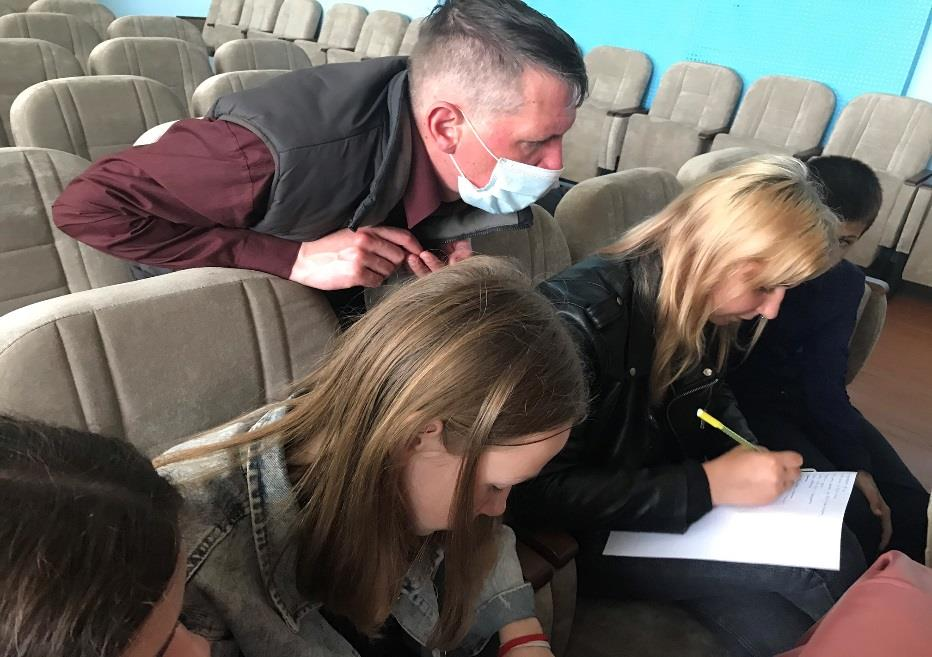 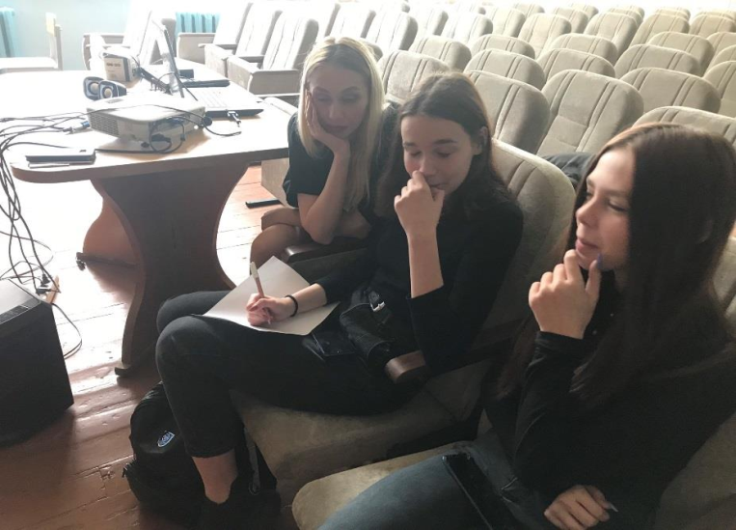 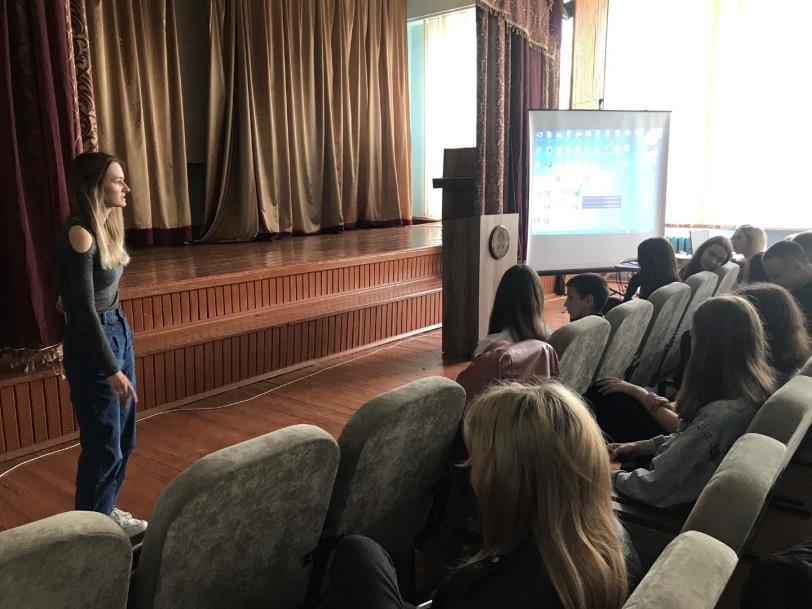 Аудитория: подростки, с которыми проводится индивидуальная профилактическая работа и комплексная реабилитация 13-17 летХод мероприятия:1.ПриветствиеЗдравствуйте, дорогие друзья. Сегодня вы присутствуете на заседании клуба для несовершеннолетних «Ориентир».Послушайте, пожалуйста, высказывание и ответьте, о чем пойдет сегодня речь:«Он всегда протягивает нам руку, когда мы терпим неудачу, когда мы слабеем, когда мы утомлены. Но обещания его лживы: физическая сила, которую он обещает, призрачна, душевный подъем обманчив». Правильно, мы сегодня собрались здесь, чтобы поговорить об очень важной проблеме: алкоголе, а высказывание это принадлежит знаменитому американскому писателю Джеку Лондону.  Но несмотря на то, что тема эта весьма серьезная, мы надеемся, что вы не будете скучать, в любом случае, только от вас зависит проведете ли вы это время с пользой для себя. Сегодня у нас состоится открытый диалог с врачом-наркологом УЗ «Столбцовская ЦРБ» Кашевской Юлией Сергеевной. Будьте, пожалуйста, активны, задавайте вопросы, сделать это вы можете открыто, или в рамках анонимной почты. 2. Просмотр видеоролика «Nuggets» (самородок).Обсуждение видеоролика:-О чем это видео?-Какая его главная идея?3. Открытый диалог с врачом-наркологом УЗ «Столбцовская ЦРБ»Юлия Сергеевна, Вам слово.Выступление врача-нарколога, ответы на вопросы.Для обеспечения конфиденциальности вопросов используется так называемая «почта доверия», представляющая совой небольшую коробку, куда участники могут положить листочки со своими вопросами.  4.Практическая часть:Участники делятся на группы. Конкурс «Умей сказать нет!»Задание: Представьте, что вам предложили попробовать алкогольные напитки. Ваша задача придумать и написать как можно больше способов и вариантов отказа от спиртного. Конкурс «Плюсы жизни без алкоголя»Задание: Напишите как можно больше плюсов жизни подростка без алкоголя. 5.Рефлексия «Незаконченное предложение»-Когда я думаю, какой должна быть моя жизнь, я представляю…-Я думаю, что принять лучшее решение в жизни мне часто мешает…-Свобода во всем чрезвычайно привлекательна, однако…-Моя жизнь - … -Когда говорят о том, что нужно ценить жизнь…-Когда говорят, что поведение человека влияет на его жизнь и жизнь окружающих…-Собственные выбор и решения являются гарантией того, что…-Для меня сделать правильный выбор …Мне кажется, что жизненный выбор – это…В юности у человека имеется огромный  выбор жизненных дорог. И он начинает задумываться об этом рано. Но среди подростков есть те, кто уже в самом начале жизненного пути резко ограничил свои возможности: это те, кто оказался в зависимости от своих собственных пагубных пристрастий. Выбор – это то, когда ты на 100% готов взять на себя ответственность за свою жизнь, за то, как ты живешь, какую профессию ты выбрал или не выбрал вообще.  Нет идеального выбора. Есть просто ответственность за свою жизнь и за все, что в ней происходит. И снова … Вам выбирать!Далее участникам предлагаются незаконченные предложения, которые им необходимо продолжить. Дети отвечают на вопрос: «Что им больше всего запомнилось на занятии?».стол 1стол 2стол 3Инструкция1 сырое яйцомиска1 одноразовый стаканчиквилкасалфеткилистик бумагифломастерстеклянная палочкаспиртИнструкция1 сырое яйцомиска1 одноразовый стаканчикВилкасалфеткилистик бумагифломастерстеклянная палочкаводаинструкция1 сырое яйцомиска1 одноразовый стаканчиквилкасалфеткилистик бумагифломастерстеклянная палочкапивной напитокЛюди пьют  Люди не пьютЧтобы снять стрессВредно для здоровьяДля интересаЧтобы показать силу волиНовые ощущенияРади другогоЧтобы «забыться»Чтобы показаться взрослееДля окружающихИз-за страха, например смертиЧтобы быть «круче»Из страха попасть в зависимостьОт пофигизмаНе соотносится с жизненными принципамиНравится на вкус/для удовольствияИз-за религиозных убежденийНазло кому-то/форма протестаЧтобы не отличаться от другихДля имиджаДля имиджа (ЗОЖ, спорт)Из подражанияДля поддержания статусаРади самоутвержденияИллюзия свободыЧтобы лучше концентрироватьсяСтать более популярным